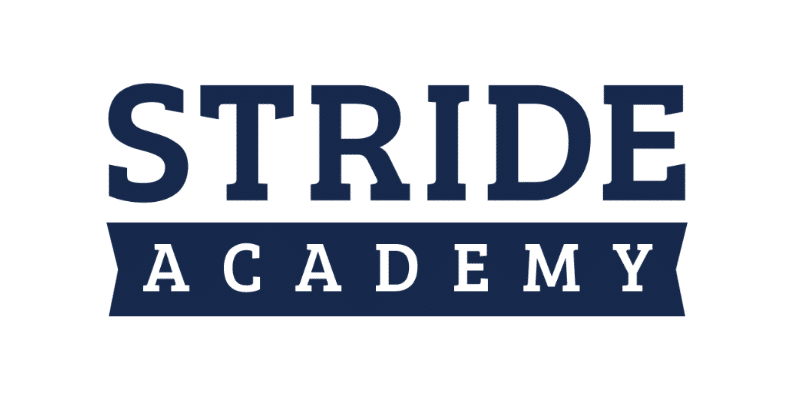 Committee Report Committee Name: Academic Excellence CommitteeDate of Report: January 21, 2020Written/submitted by: Barika Davis, Committee ChairDate/time of last meeting: Tuesday, January 20th at 3:15PMDate/time of next meeting: Tuesday, February 11th at 3:15PMAction Items: Approve 2019-2020 goalsDiscussion:Reviewed and approved November meeting minutes No meeting in December Social-Emotional Learning Coordinator PresentationIdentification of Emotions in grades K-2Strategies for Managing Emotions in grades 3-7Positive PeersPeer to peer coachingSocial Emotional Strategies for StaffDaily quotesSocial Emotional NewsletterCollaboration amongst grade levels Collaboration with the Personalized Learning CoordinatorApproval of AEC 2019-2020 goals AEC 2019-2020 goalsFormulate how personalized learning practices can benefit, impact and be implemented school wide.Assess how to meet the needs of children socially and emotionally.Monitor school-wide student growth in the area of reading.Continue to enhance strategies to meet the needs of our English Language LearnersUtilize data to inform our decisions.The goals will be submitted for approval at the Thursday, January 23rd school board meeting. Other ItemsTransition of duties to new AEC chair.Adjourn Time: 3:56PMMission:Oversee the development of students, academically, socially and emotionally